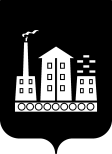 АДМИНИСТРАЦИЯ ГОРОДСКОГО ОКРУГА СПАССК-ДАЛЬНИЙ РАСПОРЯЖЕНИЕ28 декабря 2021 г.            г. Спасск-Дальний, Приморского края                        № 679-ра О внесении дополнения в Порядок санкционирования оплаты денежных обязательств получателей средств местного бюджета и оплаты денежных обязательств, подлежащих исполнению за счет бюджетных ассигнований  по источникам финансирования дефицита местного бюджета,  утвержденный распоряжением Администрации городского округа Спасск-Дальний от 26 ноября 2021 г. № 589-раВ соответствии с пунктами 1, 2, абзацем третьим пункта 5 статьи 219 и частью второй статьи 219.2 Бюджетного кодекса Российской Федерации, Уставом городского округа Спасск-Дальний:1. Внести в Порядок санкционирования оплаты денежных обязательств получателей средств местного бюджета и оплаты денежных обязательств, подлежащих исполнению за счет бюджетных ассигнований по источникам финансирования дефицита местного бюджета, утвержденный распоряжением Администрации городского округа Спасск-Дальний от 26 ноября 2021г. № 589-ра, следующее дополнение:пункт 6 Порядка дополнить подпунктом 8) следующего содержания:«8) непревышение указанной в распоряжении суммы авансового платежа с учетом сумм раннее произведенных авансовых платежей по соответствующему бюджетному обязательству над предельным размером авансового платежа, установленным нормативным правовым актом Администрации городского округа Спасск-Дальний».2. Административному управлению Администрации городского округа Спасск-Дальний (Моняк) настоящее распоряжение разместить  на официальном сайте правовой информации городского округа Спасск-Дальний.  3.   Контроль за исполнением настоящего распоряжения возложить первого заместителя главы Администрации городского округа Спасск-Дальний           Врадий Л.В.   4. Настоящее распоряжение вступает в силу с 1 января 2022 года.Глава городского округа Спасск - Дальний            		                    А.К. Бессонов